№ 15 от 12 июля 2022 года                    п. Айхал                        «Бесплатно»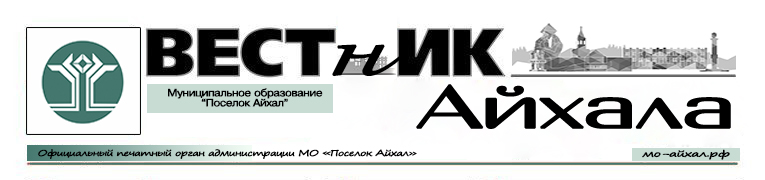 Информационный бюллетень Администрации Муниципального Образования «Поселок Айхал» Мирнинского района Республики Саха (Якутия).Издание официальных документов.Учредитель: Администрация Муниципального Образования «Поселок Айхал».Издатель: Администрация Муниципального Образования «Поселок Айхал».678190 Республика Саха (Якутия) Мирнинский район, пос. Айхал ул. Юбилейная д.7 «а».Редактор: А.А. Байгаскина                                                    тираж 5 экз.                       (менее 1000 шт.)СОДЕРЖАНИЕРаздел первый.Постановления главы посёлка.«11» июля 2022г.			                                                       			  № 304					                                                                            О внесении изменений и дополнений в постановлениеАдминистрации муниципального образования «Поселок Айхалот 18.03.2022 №110 «Об утверждении Положения о предоставлениисубсидий из средств местного бюджета на проведениекапитального ремонта многоквартирных домов,находящихся на территории муниципальногообразования «Поселок Айхал» Мирнинского районаРеспублики Саха (Якутия)»В соответствии со  статьей 165 Жилищного кодекса Российской Федерации, статьями 78, 78.1 Бюджетного кодекса Российской Федерации, «Об общих требованиях к нормативным правовым актам, муниципальным правовым актам, регулирующим предоставление субсидий, в том числе грантов в форме субсидий, юридическим лицам, индивидуальным предпринимателям, а также физическим лицам- производителям товаров, работ, услуг», утвержденными постановлением Правительства Российской Федерации от 18 сентября 2020 года № 1492, в целях предоставления  управляющим организациям, товариществам собственников жилья, жилищным и иным специализированным потребительским кооперативам, бюджетных средств на капитальный ремонт многоквартирных домов, находящихся на территории муниципального образования «Поселок Айхал», Администрация постановляет: Внести следующие изменения и дополнения в постановление администрации муниципального образования «Поселок Айхал" от 18.03.2022 №110 «Об утверждении Положения о предоставлении субсидий из средств местного бюджета на проведение капитального ремонта многоквартирных домов, находящихся на территории муниципального образования «Поселок Айхал» Мирнинского района Республики Саха (Якутия):пункт 9.7. Приложения 3 к Положению о предоставлении субсидий из средств местного бюджета на проведение капитального ремонта многоквартирных домов, находящихся на территории муниципального образования «Поселок Айхал» Мирнинского района Республики Саха (Якутия) изложить в новой редакции:      «9.7. К Соглашению прилагаются и являются его неотъемлемой частью:- Расчет расходов на проведение капитального ремонта общего имущества МКД № ___ по улице _______________ г. _______________;- «График выполнения работ»;- «Отчёт об использовании субсидии» - приложение 1;- «Акт о приемке выполненных работ» - приложение 2;- «График перечисления Субсидии» - приложение 3.Специалисту 1 разряда пресс-секретарю обеспечить опубликование настоящего постановления в информационно информационном бюллетене «Вестник Айхала» и разместить на официальном сайте органа местного самоуправления муниципального образования «Поселок Айхал» (www.мо-айхал.рф).Настоящее постановление вступает в силу после его официального опубликования (обнародования).Контроль исполнения настоящего Постановления возложить на Главу поселка. Глава поселка 							             Г.Ш. Петровская                          Приложение                           к Постановлению от «18» марта 2022г. № 110Положениео предоставлении субсидий из средств местного бюджетана проведение капитального ремонта многоквартирных домов, находящихся на территории муниципального образования «Поселок Айхал» Мирнинского района Республики Саха (Якутия)Общие положенияНастоящее Положение регламентирует условия и порядок предоставления бюджетных средств (субсидий) на проведение капитального ремонта многоквартирных домов, находящихся  на территории муниципального образования «Поселок Айхал», в которых в соответствии со статьей 161 Жилищного кодекса Российской Федерации,  выбран один из способов управления многоквартирным домом: управляющей организацией, товариществом собственников жилья (далее по тексту – ТСЖ), жилищным и иным специализированным потребительским кооперативам (далее – СПК). Настоящее Положение разработано с целью создания безопасных и благоприятных условий проживания граждан, обеспечения сохранности жилищного фонда, соответствия жилищного фонда установленным санитарным и техническим правилам и нормам, иным требованиям законодательства, создания органами местного самоуправления благоприятных условий для управления многоквартирными домами, с целью предупреждения аварийных и чрезвычайных ситуаций.Основные понятия: Объект субсидирования - многоквартирный дом, находящийся на территории муниципального образования «Поселок Айхал»;Субсидия на проведение капитального ремонта многоквартирных домов (далее "субсидия") - бюджетные средства, предоставляемые заявителю в соответствии с настоящим Положением;Заявитель - получатель бюджетных средств, в форме субсидии на проведение капитального ремонта многоквартирных домов, находящихся на территории муниципального образования «Поселок Айхал»: управляющая организация, ТСЖ, СПК, обратившийся с заявкой на получение бюджетных средств для проведения капитального ремонта;Уполномоченный орган – Администрация муниципального образования «Поселок Айхал» Мирнинского района Республики Саха (Якутия), осуществляет функции по предоставлению субсидии, техническому надзору и контролю за проведением работ по капитальному ремонту многоквартирных домов, находящихся на территории муниципального образования «Поселок Айхал»;Главный распорядитель бюджетных средств – Администрация муниципального образования «Поселок Айхал» Мирнинского района Республики Саха (Якутия), осуществляет контроль за соблюдением условий, целей, порядка предоставления и использования субсидий;Капитальный ремонт - приведение в технически исправное состояние объекта, который включает в себя услуги и (или) работы по восстановлению или замене отдельных элементов несущих строительных конструкций на аналогичные или иные улучшающие показатели таких конструкций элементы и (или) восстановление указанных элементов, техническое состояние которого влияет на эксплуатационные характеристики многоквартирного дома. Соглашение о предоставлении субсидии (далее – Соглашение) – Соглашение между заявителем и уполномоченным органом, определяющее права и обязанности сторон, возникающие в связи с предоставлением средств из бюджета муниципального образования «Поселок Айхал»; Приёмо-сдаточная документация - документация, в состав которой входит разрешительная документация, дающая право на выполнение капитального ремонта многоквартирных домов, находящихся на территории муниципального образования «Поселок Айхал», подтверждающая целевое использование субсидии (бюджетных средств) и исполнительная документация, подтверждающая фактическое выполнение капитального ремонта в объеме, установленном проектной документацией (в т.ч. отчёт о целевом использовании денежных средств с приложением финансовой отчетности о ходе выполнения капитального ремонта многоквартирных домов, находящихся на территории муниципального образования «Поселок Айхал», с копиями первичных бухгалтерских документов (договоры подряда (субподряда) при наличии, товарные накладные, акты выполненных работ КС-2, справки о стоимости выполненных работ КС-3,  счета, счёт-фактуры, чеки, квитанции и т.д, выписки с банковского счета в кредитной организации, платежные поручения и иные документы, связанные с проведением капитального ремонта многоквартирных домов), акт(ы) освидетельствования скрытых работ).При формировании проекта решения о бюджете (проекта решения о внесении изменений в решение о бюджете) на соответствующий год сведения о субсидии размещаются на едином портале бюджетной системы Российской Федерации в информационно-телекоммуникационной сети «Интернет» (далее- единый портал).Условия предоставления и расходования субсидий Субсидии предоставляются из бюджета муниципального образования «Поселок Айхал» на проведение капитального ремонта многоквартирных домов, находящихся на территории муниципального образования «Поселок Айхал» на безвозвратной основе (за исключением случаев, установленных п. 6.4. настоящего Положения). Предоставляемые субсидии носят целевой характер и не могут быть использованы на другие цели. Предоставление субсидий осуществляется в безналичной форме путем перечисления денежных средств на расчетный счет Заявителя.Субсидии, указанные в п. 2.1. настоящего Положения выделяются в пределах средств, предусмотренных в бюджете муниципального образования «Поселок Айхал» на соответствующий финансовый год.  Субсидии предоставляются при выполнении следующих условий:Подачи заявки на предоставление субсидии по форме, установленной в приложении 1 к настоящему Положению с перечнем документов, установленных в приложении 2 к настоящему Положению на проведение капитального ремонта многоквартирных домов, находящихся на территории муниципального образования «Поселок Айхал».Заключения Соглашения по форме, установленной в приложении 3 к настоящему Положению о предоставлении субсидии на проведение капитального ремонта многоквартирных домов, находящихся на территории муниципального образования «Поселок Айхал».Целью предоставления субсидий является:оказание услуг по капитальному ремонту:разработка проектно-сметной документации на проведение капитального ремонта многоквартирных домов и государственная экспертиза достоверности сметной стоимости. проведение работ по капитальному ремонту общего имущества собственников помещений многоквартирных домов:а) ремонт фундаментов и стен (усиление, восстановление или замена строительных конструкций, ремонт водоотводящего покрытия);б) ремонт фасадов (восстановление облицовки или штукатурки фасадов, герметизация межпанельных стыков, окраска фасадов, мероприятия с целью улучшения теплотехнических характеристик ограждающих конструкций (кроме внутриквартирных стен);  в) ремонт крыши (восстановление и ремонт отдельных элементов (стропильной системы, ферм, плит и т.д.), замена кровельного покрытия, замена элементов наружного или внутреннего водостока);г) утепление сетей водоотведения в многоквартирных жилых домах.Работы проводятся собственными силами управляющей организацией, ТСЖ, СПК, либо путем привлечения сторонних подрядных (субподрядных) организаций, имеющих разрешительную документацию на выполнение работ в соответствии с действующим законодательством. Заявитель, при формировании заявки на получение субсидий, указанных в п. 2.1. настоящего Положения, в обязательном порядке указывает чьими силами будут выполняться работы по капитальному ремонту: собственными силами управляющей организации, ТСЖ, СПК, либо путем привлечения сторонних подрядных (субподрядных) организаций.Функции технического надзора и контроля за проведением капитального ремонта многоквартирных домов, находящихся на территории муниципального образования «Поселок Айхал» осуществляет Уполномоченный орган с возможным привлечением сторонних организаций, осуществляющих технический надзор и контроль, а также с привлечением представителей Заявителя.  Уполномоченный орган в течение 3-х дней со дня получения подписанного Заявителем субсидии Соглашения подготавливает проект распоряжения Администрации муниципального образования «Поселок Айхал» о предоставлении субсидии с указанием размера субсидии (далее - распоряжение), который должен быть подписан в течение 2 рабочих дней со дня его подготовки. Решением о предоставлении субсидии является распоряжение. Перечисление субсидии производится Уполномоченным органом в течение 10 (десяти) рабочих дней, следующего за днем принятия распоряжения, путем перечисления денежных средств на расчетный счет Заявителя.После завершения капитального ремонта многоквартирных домов, находящихся на территории муниципального образования «Поселок Айхал», Заявитель подготавливает и предоставляет Уполномоченному органу приёмо-сдаточную документацию в полном объеме, а именно:2.8.1. При проведении работ по капитальному ремонту:а) в случае если выполнение работ по капитальному ремонту многоквартирных домов, находящихся на территории муниципального образования «Поселок Айхал» осуществлялось с привлечением подрядных (субподрядных) организаций:- отчёт о целевом использовании денежных средств согласно Приложению 1 к Соглашению с приложением финансовой отчетности о ходе выполнения капитального ремонта многоквартирных домов с копиями первичных бухгалтерских документов (договоры подряда (субподряда), счета, счёт-фактуры, справки о стоимости выполненных работ, акты выполненных работ, товарные накладные, выписки с банковского счета в кредитной организации, платежные поручения, документы, связанные с выполнением работ по капитальному ремонту многоквартирных домов и иные документы, подтверждающие стоимость выполненных работ); - акт(ы) освидетельствования скрытых работ;- акты приемки выполненных работ согласно Приложению 2 к Соглашению;- иные документы, подтверждающие целевое использование субсидии (бюджетных средств).б) в случае если выполнение работ по капитальному ремонту многоквартирных домов, находящихся на территории муниципального образования «Поселок Айхал» осуществлялось силами управляющей организацией, ТСЖ, СПК:- отчёт о целевом использовании денежных средств согласно Приложению 1 к Соглашению с приложением финансовой отчетности о ходе выполнения капитального ремонта многоквартирных домов с копиями первичных бухгалтерских документов (счета, счёт-фактуры, акты приемки выполненных работ согласно Приложению 2 к Соглашению, товарные накладные на приобретенные материалы, список работников принимавших участие в работе, сведения о начисленной заработной плате таких работников, чеки, квитанции и т.д, выписки с банковского счета в кредитной организации, платежные поручения и иные документы, связанные с выполнением работ по капитальному ремонту многоквартирных домов). - акт(ы) освидетельствования скрытых работ;- иные документы, подтверждающие целевое использование субсидии (бюджетных средств).2.8.2. При оказании услуг по капитальному ремонту: - утвержденную Заявителем проектно-сметную документацию на проведение работ по капитальному ремонту МКД с положительным заключением государственной экспертизы достоверности сметной стоимости в установленном порядке.- отчёт о целевом использовании денежных средств согласно Приложению 1 к Соглашению с приложением финансовой отчетности о ходе выполнения капитального ремонта многоквартирных домов с копиями первичных бухгалтерских документов (договоры на разработку ПСД, счета, счёт-фактуры, акты оказания услуг согласно Приложению 2 к Соглашению, выписки с банковского счета в кредитной организации, платежные поручения, документы, связанные с оплатой услуг за выполненные проектные работы по капитальному ремонту многоквартирных домов и иные документы, подтверждающие стоимость выполненных работ);2.9. Отказ Уполномоченного органа в перечислении субсидии допускается в случаях несоответствия заявки, перечня документов, установленных требованиям Положения и настоящего Соглашения.Порядок подачи и рассмотрения заявок, критерии отбора заявок на капитальный ремонт  Для получения субсидии на проведение капитального ремонта многоквартирных домов, находящихся на территории муниципального образования «Поселок Айхал», Заявитель представляет в Уполномоченный орган заявку на предоставление субсидии по форме, установленной в приложении 1 к настоящему Положению с перечнем документов, установленных в приложении 2 к настоящему Положению.Срок представления заявки в Уполномоченный орган: - на оказание услуг по капитальному ремонту: не позднее 25 декабря года, предшествующего году проведения капитального ремонта. - на проведение работ по капитальному ремонту общего имущества собственников помещений многоквартирных домов: не позднее 01 октября года проведения капитального ремонта.Уполномоченный орган в течение 10 (десяти) рабочих дней проверяет и рассматривает представленные заявки и документы.  В случае соответствия заявки, Уполномоченный орган направляет Заявителю уведомление о соответствии представленной заявки. В случае несоответствия заявки, Уполномоченный орган направляет Заявителю уведомление о возвращении заявки для приведения в соответствие, или об отказе в предоставлении субсидии. В случае получения уведомления о несоответствии заявки, Заявитель приводит заявку в соответствие с требованиями настоящего Положения в течение 5 (пяти) рабочих дней со дня получения уведомления о несоответствии заявки.В случае принятия решения об отказе предоставления субсидии, Уполномоченный орган направляет уведомление об отказе, которое является основанием для возврата документов и прекращении рассмотрения заявки в текущем году.  Основанием для отказа предоставления субсидии на проведение капитального ремонта являются:- наличие в документах неполной и (или) недостоверной информации;- несоответствие целей, которые предусмотрены в заявке, целям, определенным настоящим Положением;- наличие задолженности по налогам и сборам, задолженности по иным обязательным платежам, за прошедший календарный год, размер которых превышает двадцать пять процентов балансовой стоимости активов заявителя субсидии, по данным бухгалтерской отчетности за последний отчетный период.- неисполнение обязанностей Заявителя, указанных в п. 4.2. Соглашения.- подача заявки позднее срока, определенного п. 3.1 настоящего Положения.- отсутствие средств, имеющихся в местном бюджете на цели, указанные в пункте 2.4 настоящего Положения.Критерием отбора заявок на получение субсидии является соответствие документов Перечню согласно приложению 2 к настоящему Положению.3.7. Представленные документы должны соответствовать следующим требованиям:- достоверность указанной в документах информации;- полнота и правильность оформления представленных документов.3.8. Уполномоченный орган вправе затребовать иные документы, необходимые для принятия решения о предоставлении субсидии на проведение капитального ремонта многоквартирных домов, находящихся на территории муниципального образования «Поселок Айхал».Принятие решений о предоставлении субсидий, заключение Соглашения о предоставлении субсидийУполномоченный орган направляет уведомления о предоставлении субсидии Заявителям, заявки которых соответствуют. В течение 10 (десяти) рабочих дней, с даты направления уведомления о предоставлении субсидии, Уполномоченный орган и Заявитель заключают Соглашение по форме, установленной в приложении 3 к настоящему Положению. Заявителю, уклонившемуся от заключения Соглашения, Уполномоченный орган в течении пяти рабочих дней со дня истечения срока, указанного в п.4.1., направляет любым доступным способом, позволяющим подтвердить его получение, извещение о том, что он считается уклонившимся от подписания Соглашения, получения субсидии и теряет право получения субсидии в рамках поданной заявки.Дополнительное соглашение к Соглашению заключается в соответствии с типовой формой, установленной Финансовым управлением. Дополнительное соглашение (соглашение о расторжении) может быть заключено в следующих случаях:   - в случае уменьшения Уполномоченному органу как получателю бюджетных средств ранее доведенных лимитов бюджетных обязательств, приводящего к невозможности предоставления субсидии в размере, определенном в Соглашении;   -  по соглашению сторон.Отчетность об использовании средствЗаявитель, в день готовности к сдаче проведенного капитального ремонта многоквартирных домов, находящихся на территории муниципального образования «Поселок Айхал», представляет Уполномоченному органу надлежаще оформленную приёмо-сдаточную документацию в полном объеме, установленную пунктами 2.8.1., 2.8.2. настоящего Положения.Контроль и порядок за соблюдением предоставления и целевым использованием субсидийКонтроль за соблюдением порядка использования субсидий на проведение капитального ремонта многоквартирных домов, находящихся на территории муниципального образования «Поселок Айхал» осуществляется главным распорядителем бюджетных средств, предоставляющим субсидию, органом муниципального финансового контроля, уполномоченным органом.Контроль за целевым использованием субсидий осуществляется путем:- сбора и подготовки информации в т.ч. отчетной, на основании представленных получателем субсидии документов о расходовании денежных средств;- осуществления контроля, технического надзора за проведением капитального ремонта многоквартирных домов, находящихся на территории муниципального образования «Поселок Айхал» со стороны уполномоченного органа с возможным привлечением организации, осуществляющей технический надзор за качеством и объемом выполняемых работ.В целях осуществления контроля за использованием субсидии Уполномоченный орган, проводит проверки, выездные проверки, по результатам которых в случае выявления фактов нецелевого использования субсидии и (или) иных выявленных нарушений составляет акт проверки, один экземпляр которого вручается получателю субсидии. Акт является основанием для принятия мер по возврату субсидий в бюджет муниципального образования «Поселок Айхал» в соответствии с п. 6.4. настоящего Положения.Субсидия подлежит возврату Заявителем в следующих случаях:- непредставления отчетности и документов, предусмотренных настоящим Положением, Соглашением;- неисполнение и (или) ненадлежащее исполнение заявителем обязательств, предусмотренных настоящим Положением, Соглашением;- применения в отношении заявителя мер по обеспечению иска в виде ареста денежных средств;- банкротства заявителя (при применении любой процедуры банкротства);- нарушения заявителем условий, установленных при предоставлении субсидии, выявленного по фактам проверок;- выявления факта предоставления недостоверных сведений для получения субсидии и (или) документов, подтверждающих затраты;- не устранения в срок, выявленных нарушений; - в иных случаях, предусмотренных действующим законодательством.Заявителю направляется требование о возврате денежных средств субсидии. Требование о возврате подготавливается Уполномоченным органом. Возврат средств субсидии осуществляется в размере, по реквизитам и коду классификации доходов бюджета Российской Федерации, указанным в требовании о возврате, в течение 30 календарных дней со дня его получения. При отказе от добровольного возврата средств субсидии взыскание суммы субсидии осуществляется в судебном порядке.6.5. Разногласия и споры, возникающие в процессе предоставления и использования субсидии, решаются в установленном действующим законодательством порядке.6.6. Заявитель несёт полную ответственность за предоставление недостоверных сведений в уполномоченный орган, нарушение условий предоставления субсидий, а также нецелевое использование субсидии в соответствии с условиями настоящего Положения, действующим законодательством Российской Федерации._____________________________________________________________________________Приложение 1                                                                   к Положению о предоставлении субсидий                                                                   из средств местного бюджета на проведение                                                                                       капитального ремонта многоквартирных домов,                                                                      находящихся на территории муниципального                                                                           образования «Поселок Айхал» Мирнинского района          Республики Саха (Якутия), утвержденному                                                                         Постановлением от  «18» марта 2022 г. № 110 ЗАЯВКА № ______на предоставление субсидии на проведение капитального ремонтамногоквартирных домов, находящихся на территории муниципального образования «Поселок Айхал» Мирнинского района Республики Саха (Якутия)Прошу предоставить субсидию в сумме ________________________________________________________________________ рублей (сумма указывается цифрами и прописью)на оказание услуг и (или) проведение работ по капитальному ремонту: Прилагаемые документы:1.______________________________________________________________________2.______________________________________________________________________3.______________________________________________________________________4.______________________________________________________________________     5.______________________________________________________________________6.______________________________________________________________________7.______________________________________________________________________8.______________________________________________________________________9.______________________________________________________________________10._____________________________________________________________________Гарантирую целевое использование выделенных средств.Руководитель __________________________________ (___________________)                                                 (Ф.И.О.)                                            (Подпись) М.П.Приложение 2                                                                                   к Положению о предоставлении субсидий                                                                   из средств местного бюджета на проведение                                                                                       капитального ремонта многоквартирных домов,                                                                      находящихся на территории муниципального                                                                           образования «Поселок Айхал» Мирнинского района          Республики Саха (Якутия), утвержденному                                                                         Постановлением от  «18 » марта 2022 г. № 110 Переченьдокументов, представляемых заявителем на предоставление субсидий на проведение капитального ремонта многоквартирных домов, находящихся на территории муниципального образования «Поселок Айхал» Мирнинского района Республики Саха (Якутия)Заявка на предоставление субсидий (приложение 1 к настоящему Положению).Характеристика многоквартирного дома, в которой указывается:- адрес, год постройки многоквартирного дома;- материал конструктивных элементов;- количество квартир;- наличие нежилых помещений в доме, их целевое назначение;- процент износа конструктива здания, подлежащего ремонту;- управляющая организация, ТСЖ, СПК.К характеристике многоквартирного дома прилагаются акт(ы) комиссионного обследования многоквартирного дома, подтверждающие необходимость проведения капитального ремонта.Решение о выборе способа управления многоквартирным домом в соответствии со статьей 161 Жилищного кодекса Российской Федерации.Копия договора управления многоквартирным домом, с приложением реестра собственников.Копии свидетельства о государственной регистрации юридического лица, свидетельства о внесении записи в Единый государственный реестр юридических лиц, свидетельства о государственной регистрации физического лица в качестве индивидуального предпринимателя, свидетельства о внесении записи в Единый государственный реестр индивидуальных предпринимателей ( в случае непредставления Уполномоченный орган запрашивает самостоятельно, в рамках межведомственного информационного взаимодействия).Копия свидетельства о постановке на учет в налоговом органе по месту нахождения на территории РФ.Бухгалтерская отчетность за последний отчетный период.Справка о состоянии расчетов по налогам и сборам.9. На предоставление субсидий на оказание услуг по капитальному ремонту:- договор возмездного оказания услуг с подрядной организацией на разработку проектно-сметной документации на проведение капитального ремонта МКД, с приложением задания на проектирование и обоснования стоимости (задание на проектирование и обоснование стоимости (до и после прохождения государственной экспертизы) в обязательном порядке согласовывается с Уполномоченным органом). - договор возмездного оказания услуг со специализированной организацией, осуществляющей проведение государственной экспертизы достоверности сметной стоимости. 10. На предоставление субсидий на проведение работ по капитальному ремонту общего имущества собственников помещений многоквартирных домов:- уведомление о том, чьими силами будут выполняться работы по капитальному ремонту: собственными силами управляющей организации, ТСЖ, СПК, либо путем привлечения сторонних подрядных (субподрядных) организаций. - договор подряда на проведение капитального ремонта многоквартирного дома (в случае привлечения сторонних (субподрядных) организаций), с приложением технического задания, графика производства работ и других приложений (заверенная копия). В случае, если указанный в настоящем подпункте договор не заключен на дату подачи заявки о предоставлении субсидии, то указанный в настоящем подпункте договор предоставляется Уполномоченному органу в течение 5 рабочих дней после дня заключения.- утвержденная Заявителем и согласованная Уполномоченным органом проектно-сметная документация на проведение работ по капитальному ремонту МКД, с положительным заключением государственной экспертизы достоверности сметной стоимости в установленном порядке (заверенная копия). - протокол общего собрания собственников помещений в многоквартирном доме, содержащего решения по следующим вопросам (решения должны быть приняты не менее чем 2/3 голосов от общего числа голосов собственников помещений в многоквартирном доме, определяемых в соответствии с частью 3 статьи 48 Жилищного кодекса Российской Федерации):- о проведении капитального ремонта общего имущества в многоквартирном доме;- об утверждении видов, объемов и сроков проведения работ по капитальному ремонту общего имущества в многоквартирном доме;- выбор уполномоченного представителя собственников для участия в контроле за проведением ремонта многоквартирного дома.Весь пакет документов должен быть прошит, скреплен печатью/опечатан на обороте с указанием количества страниц, заверен подписью и иметь сквозную нумерацию страниц. Копии документов должны быть заверены должным образом. Заявитель несет полную ответственность за достоверность сведений и документов, представленных Уполномоченному органу для получения субсидии. Поданные Заявителем документы для получения субсидии не возвращаются. Приложение 3                                                                                    к Положению о предоставлении субсидий                                                                   из средств местного бюджета на проведение                                                                                       капитального ремонта многоквартирных домов,                                                                      находящихся на территории муниципального                                                                           образования «Поселок Айхал» Мирнинского района          Республики Саха (Якутия), утвержденному                                                                         Постановлением от  «18» марта 2022 г. № 110СОГЛАШЕНИЕо предоставлении субсидии на проведение капитального ремонта многоквартирных домов, находящихся на территории муниципального образования «Поселок Айхал» Мирнинского района Республики Саха (Якутия)п.Айхал								    «___»__________202_ год                                                                    Администрация муниципального образования «Поселок Айхал» Мирнинского района Республики Саха (Якутия) именуемое в дальнейшем «Уполномоченный орган», в лице Главы поселка ________________________________, действующего на основании Устава, с одной стороны и, ___________________________________________ именуемое в дальнейшем «Заявитель», в лице ___________________________, действующего на основании Устава с другой стороны, в соответствии с __________________________                                                                                 (муниципальный правовой акт)    (далее по тексту - Стороны), заключили настоящее Соглашение о нижеследующем:Предмет СоглашенияНастоящее Соглашение регламентирует отношения по предоставлению Уполномоченным органом Заявителю бюджетных средств (далее -  "субсидий") на финансирования расходов на проведение капитального ремонта_________________________ многоквартирного(ых) дома(ов) №_____ по ул. ______________   п. Айхал (далее по тексту в соответствующих падежах - "МКД").Целью предоставления субсидий является оказание финансовой помощи на проведение капитального ремонта ________________________ многоквартирных домов.Уполномоченный орган предоставляет Заявителю целевое финансирование в форме субсидии, которое направляется Заявителем на проведение капитального ремонта________________ МКД.Субсидия предоставляется в соответствии с Заявкой на предоставление субсидии за счет и в пределах выделенных бюджетных ассигнований в порядке, установленном настоящим Соглашением.Предоставляемая  субсидия носит целевой характер и не может быть использована на другие цели.2. Срок выполнения капитального ремонта2.1. Заявитель обязуется полностью выполнить капитальный ремонт по настоящему Соглашению к дате окончания капитального ремонта. 2.2. Календарные сроки выполнения капитального ремонта определены сторонами: Дата начала капитального ремонта: с момента заключения настоящего Соглашения Дата завершения капитального ремонта: «_____» ___________ 20___г.3. Размер, срок, условия и порядок предоставления субсидии3.1. Размер субсидии на проведение капитального ремонта ___________МКД составляет _________ рублей, _____ копеек, указанный размер определён на основании утверждённой сметы расходов.3.2. Предоставление субсидии осуществляется в безналичной форме путём перечисления на расчётный счёт Заявителя.3.3. Субсидия предоставляется в сроки, установленные Положением. 3.4. Перечисление субсидии производится Уполномоченным органом в течение 10 (десяти) рабочих дней, следующего за днем принятия распоряжения, путем перечисления денежных средств на расчетный счет Заявителя.3.5. После завершения капитального ремонта многоквартирных домов, находящихся на территории муниципального образования «Поселок Айхал», Заявитель подготавливает и предоставляет Уполномоченному органу приёмо-сдаточную документацию в полном объеме, а именно:3.5.1. При проведении работ по капитальному ремонту:а) в случае если выполнение капитального ремонта многоквартирных домов, находящихся на территории муниципального образования «Поселок Айхал» осуществлялось с привлечением подрядных (субподрядных) организаций:- отчёт о целевом использовании денежных средств согласно Приложению 1 к Соглашению с приложением финансовой отчетности о ходе выполнения капитального ремонта многоквартирных домов с копиями первичных бухгалтерских документов (договоры подряда (субподряда), счета, счёт-фактуры, справки о стоимости выполненных работ, акты выполненных работ, выписки с банковского счета в кредитной организации, платежные поручения, документы, связанные с выполнением работ по капитальному ремонту многоквартирных домов и иные документы, подтверждающие стоимость выполненных работ); - акт(ы) освидетельствования скрытых работ;- акты приемки выполненных работ согласно Приложению 2 к Соглашению;- иные документы, подтверждающие целевое использование субсидии (бюджетных средств).б) в случае если выполнение капитального ремонта многоквартирных домов, находящихся на территории муниципального образования «Поселок Айхал» осуществлялось силами управляющей организацией, ТСЖ, СПК:- отчёт о целевом использовании денежных средств согласно Приложению 2 к Соглашению с приложением финансовой отчетности о ходе выполнения капитального ремонта многоквартирных домов с копиями первичных бухгалтерских документов (счета, счёт-фактуры, акты приемки выполненных работ согласно Приложению 3 к Соглашению, чеки, квитанции и т.д, выписки с банковского счета в кредитной организации, платежные поручения и иные документы, связанные с выполнением работ по капитальному ремонту многоквартирных домов). - акт(ы) освидетельствования скрытых работ;- иные документы, подтверждающие целевое использование субсидии (бюджетных средств).3.5.2. При оказании услуг по капитальному ремонту: а) утвержденную Заявителем проектно-сметную документацию на проведение работ по капитальному ремонту МКД с положительным заключением государственной экспертизы достоверности сметной стоимости в установленном порядке.б) отчёт о целевом использовании денежных средств согласно Приложению 1 к Соглашению с приложением финансовой отчетности о ходе выполнения капитального ремонта многоквартирных домов с копиями первичных бухгалтерских документов (договоры на разработку ПСД, счета, счёт-фактуры, акты выполненных работ, выписки с банковского счета в кредитной организации, платежные поручения, документы, связанные с оплатой услуг за выполненные проектные работы по капитальному ремонту многоквартирных домов и иные документы, подтверждающие стоимость выполненных работ).3.6. Отказ Уполномоченного органа в перечислении субсидии допускается в случаях несоответствия заявки, перечня документов, установленных требованиям Положения и настоящего Соглашения.     4. Обязанности Заявителя4.1. Заявитель вправе:4.1.1. Получать информацию, касающуюся вопросов предоставления субсидий.4.2. Заявитель обязан:4.2.1. Согласовать с Уполномоченным органом задание на проектирование.4.2.2. Перед направлением сметного расчета на прохождение государственной экспертизы достоверности сметной стоимости, согласовать сметный расчет с Уполномоченным органом.4.2.3. Согласовать техническое задание на проведение работ по капитальному ремонту с Уполномоченным органом.   Направлять денежные средства, полученные в соответствии с условиями настоящего Соглашения, исключительно на цели, предусмотренные разделом 1 настоящего Соглашения.4.2.4. Предоставлять документацию, связанную с выполнением капитального ремонта многоквартирных домов, находящихся на территории муниципального образования «Поселок Айхал», подтверждающую целевое использование субсидии (бюджетных средств) и установленную разделом 3 настоящего Соглашения.4.2.5. При осуществлении уполномоченным органом проверки выполнения Заявителем своих обязательств по Соглашению:- выделить своего представителя;- обеспечить доступ на объекты капитального ремонта;- предоставлять запрашиваемые в ходе проверки документы, информацию.4.2.6. В сроки, установленные уполномоченным органом, устранять нарушения, выявленные в ходе проверок.4.2.7. Известить уполномоченный орган о дате готовности к сдаче выполненного капитального ремонта по настоящему Соглашению не позднее чем за 15 (пятнадцать) рабочих дней до наступления указанной даты. В день готовности к сдаче выполненных работ Заявитель подготавливает и предоставляет уполномоченному органу исполнительную документацию в полном объеме.4.2.8. Произвести возврат субсидии в бюджет муниципального образования «Поселок Айхал» Мирнинского района Республики Саха (Якутия) в течение 30 (тридцати) календарных дней со дня получения требования о возврате денежных средств, в случаях, установленных Положением, Соглашением.5. Права и обязанности Уполномоченного органа5.1. «Уполномоченный орган» обязуется:5.1.1. Предоставить Заявителю субсидию в сроки, установленные Положением и Соглашением.5.1.2. Осуществлять проверку использования субсидии Заявителем в соответствии с целями, порядком предоставления и использования субсидий, предусмотренными Положением, настоящим Соглашением.5.1.3. Осуществлять возврат субсидии в бюджет муниципального образования «Поселок Айхал» Мирнинского района Республики Саха (Якутия) в случаях, установленных Положением, Соглашением. 5.2. Уполномоченный орган имеет право:5.2.1. Осуществлять контроль за соблюдением условий, целей, порядка предоставления и использования субсидий на проведение капитального ремонта многоквартирных домов.5.2.2. Осуществлять функции технического надзора и контроля за проведением капитального ремонта многоквартирных домов, с возможным привлечением сторонних организаций, осуществляющих технический надзор и контроль, а также с привлечением представителей Заявителя.5.2.3. Результаты проверки оформлять Актом и доводить их до сведения Заявителя.5.2.4. В случае если в процессе выполнения капитального ремонта многоквартирных домов, возникает необходимость изменения сроков его выполнения, то такие изменения производятся по согласованию сторон в письменной форме и оформляются дополнительным соглашением к Соглашению.6. Контроль за соблюдением порядка предоставления и целевым использованием субсидий6.1. Контроль за соблюдением порядка предоставления и целевым использованием субсидий на проведение капитального ремонта многоквартирных домов, находящихся на территории муниципального образования «Поселок Айхал» осуществляется главным распорядителем бюджетных средств, предоставляющим субсидию, органом муниципального финансового контроля, уполномоченным органом.6.2.	Контроль за целевым использованием субсидий осуществляется путем:- сбора и подготовки информации в т.ч. отчетной, на основании представленных получателем субсидии документов о расходовании денежных средств;- осуществления контроля, технического надзора за проведением капитального ремонта многоквартирных домов, находящихся на территории муниципального образования «Поселок Айхал» со стороны уполномоченного органа с возможным привлечением организации, осуществляющей технический надзор за качеством и объемом выполняемых работ.6.3.	В целях осуществления контроля за использованием субсидии Уполномоченный орган, проводит проверки, выездные проверки, по результатам которых в случае выявления фактов нецелевого использования субсидии и (или) иных выявленных нарушений составляет акт проверки, один экземпляр которого вручается получателю субсидии. Акт является основанием для принятия мер по не предоставлению субсидий.7. Отчетность об использовании субсидии7.1. Заявитель, в день готовности к сдаче выполненного капитального ремонта многоквартирных домов, находящихся на территории муниципального образования «Поселок Айхал» представляет Уполномоченному органу надлежаще оформленную приёмо-сдаточную документацию в полном объеме, установленную разделом 3 настоящего Соглашения.8. Ответственность сторон8.1. Заявитель несёт полную ответственность за предоставление недостоверных в уполномоченный орган сведений, нарушение условий предоставления субсидий, нецелевое использование субсидии в соответствии с условиями Положения, настоящего Соглашения, действующим законодательством Российской Федерации.8.2.	Субсидия подлежит возврату Заявителем в следующих случаях:- непредставления отчетности и документов, предусмотренных Положением, настоящим Соглашением;- неисполнение и (или) ненадлежащее исполнение заявителем обязательств, предусмотренных Положением, настоящим Соглашением;- применения в отношении заявителя мер по обеспечению иска в виде ареста денежных средств;- банкротства заявителя (при применении любой процедуры банкротства);- нарушения заявителем условий, установленных при предоставлении субсидии, выявленного по фактам проверок;- выявления факта предоставления недостоверных сведений для получения субсидии и (или) документов, подтверждающих затраты;- не устранения в срок, выявленных нарушений; - в иных случаях, предусмотренных действующим законодательством.8.3. Разногласия и споры, возникающие в процессе предоставления и использования субсидии, решаются в установленном действующим законодательством порядке.8.4. Заявитель несёт полную ответственность за предоставление недостоверных сведений в уполномоченный орган, нарушение условий предоставления субсидий, а также нецелевое использование субсидии в соответствии с условиями Положения, действующим законодательством Российской Федерации.8.5. Разногласия и споры, возникающие в процессе предоставления и использования субсидии, решаются в установленном действующим законодательством порядке.9. Срок действия и иные условия Соглашения9.1. Настоящее Соглашение вступает в действие с момента подписания его сторонами и действует до _____________________.9.2. Изменения и дополнения к настоящему Соглашению являются действительными, если они оформлены в письменном виде и подписаны сторонами.9.3. Разногласия и споры, возникающие в ходе исполнения настоящего Соглашения, разрешаются путем ведения переговоров, а также в установленном действующим законодательством РФ порядке.9.4. Стороны принимают меры к урегулированию споров путем направления претензий в адрес другой Стороны. Претензия подлежит рассмотрению в течение 10 (десяти) календарных дней с момента ее получения, по истечению которых подлежит направлению ответ о согласии с претензией или мотивированный отказ. В противном случае претензия считается принятой.9.5. В случае не достижения согласия, спор передается на рассмотрение в Арбитражный суд Республики Саха (Якутия) в порядке, предусмотренном действующим законодательством Российской Федерации.9.6. Во всем ином, не оговоренном в настоящем Соглашении стороны руководствуются действующим законодательством РФ.9.7. К Соглашению прилагаются и являются его неотъемлемой частью:- Расчет расходов на проведение капитального ремонта общего имущества МКД № ___ по улице _______________ г. _______________;- «График выполнения работ»;- «Отчёт об использовании субсидии» - приложение 1;- «Акт о приемке выполненных работ» - приложение 2;- «График перечисления Субсидии» - приложение 3.10. Подписи и реквизиты сторон_____________ /__________/			___________ /__________ / Приложение 1к Соглашению о предоставлении субсидий из средств местного бюджета на проведение капитального ремонта многоквартирных домов, находящихся на территории муниципальногообразования «Поселок Айхал» Мирнинского района Республики Саха (Якутия)     п. Айхал	                      							                                                             Дата составления документа: «___»__________202__ годОтчетоб использовании субсидии, предоставленной по заявке № ___ от «___»_________ 202__ г.Руководитель ____________________ (___________________)                                     (Ф.И.О.)                             (Подпись)М.П.Исполнитель:_____________________* - указать, если выполнение капитального ремонта многоквартирных домов осуществлялось с привлечением подрядных (субподрядных) организаций. В случае если выполнение капитального ремонта многоквартирных домов осуществлялось собственными силами, указать об этом в колонке: «Примечание».Приложение 2 к Соглашению о предоставлении субсидий из средств местного бюджета на проведение капитального ремонта многоквартирных домов, находящихся на территории муниципального образования «Поселок Айхал» Мирнинского района Республики Саха (Якутия)Утверждаю: __________________________________________________________________«___»__________202__ г.АКТ  о приёмке выполненных работ (оказанных услуг)по Соглашению № ________ от «___» _________202__ г.проведение капитального ремонта общего имущества многоквартирного дома, находящихся на территории муниципального образования «Поселок Айхал» по ул. __________п. Айхал                                                                                             «___» __________201___ г.                                                                                                              Комиссия в составе:Представители Уполномоченного органа: ________________________________________Представители Заявителя: ______________________________________________________Собственник квартиры № ___ в многоквартирном доме: ___________________________Составили настоящий акт о том, что на дату окончания срока исполнения обязательств по Соглашению № ________ от «___» _________202__ г. капитальный ремонт выполнен в следующем объеме:Решение комиссии:Обязательства Заявителем по Соглашению выполнены/не выполнены в полном объеме, качество капитального ремонта соответствует/не соответствует установленному требованию.Настоящий акт составлен в двух экземплярах, по одному для каждой из сторон.Члены комиссии:________________________________ / _______________/                                                                 (подпись)                                                                         ________________________________ /_______________/                                  (подпись)                                                                         ________________________________ /_______________/                                  (подпись)                                                                              Приложение 3 к Соглашению о предоставлении субсидий из средств местного бюджета на проведение капитального ремонта многоквартирных домов, находящихся на территории муниципального образования «Поселок Айхал» Мирнинского района График перечисления СубсидииРоссийская Федерация (Россия)Республика Саха (Якутия)АДМИНИСТРАЦИЯмуниципального образования«Поселок Айхал»Мирнинского районаПОСТАНОВЛЕНИЕ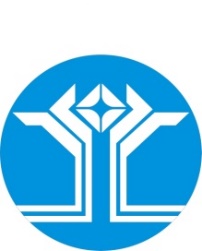 Россия Федерацията (Россия)Саха ӨрөспүүбүлүкэтэМииринэй улууhунАйхал бөhүөлэгинмуниципальнай тэриллиитинДЬАhАЛТАТАУУРААХ№п/пАдрес объектаВиды услуг/работСумма(руб.)Общая стоимость услуг/работ (руб.)Итого:«УПОЛНОМОЧЕННЫЙ ОРГАН»«ЗАЯВИТЕЛЬ»№Наименование объектаОбщая площадь, кв.м.Вид работ (услуг)ОбъемЕд. изм.Сметная стоимость, руб.Договор подряда     (оказания услуг)*Договор подряда     (оказания услуг)*Наименование подрядной (проектной) организацииОтклонения от договорных сроков исполненияФактическое исполнение, руб.Примечание№Наименование объектаОбщая площадь, кв.м.Вид работ (услуг)ОбъемЕд. изм.Сметная стоимость, руб.№дата заключенияНаименование подрядной (проектной) организацииОтклонения от договорных сроков исполненияФактическое исполнение, руб.Примечание№ п/пНаименование работ/услугЕд. изм.ПланФактКОДЫДатаНаименование Организации (Учреждения)по Сводному рееструНаименование Получателя средств по Сводному рееструНаименование проекта программы <1>по БК <1>Вид документа(первичный - "0", уточненный - "1", "2", "3", "...") <2>Единица измерения: руб (с точностью до второго знака после запятой)по ОКЕИ383Наименование направления расходов <3>Код строкиКод по бюджетной классификации федерального бюджетаКод по бюджетной классификации федерального бюджетаКод по бюджетной классификации федерального бюджетаКод по бюджетной классификации федерального бюджетаКод по бюджетной классификации федерального бюджетаСроки перечисления СубсидииСроки перечисления СубсидииСумма <4>Наименование направления расходов <3>Код строкиглавыраздела, подразделацелевой статьицелевой статьивида расходовне ранее (дд.мм.гггг.)не позднее (дд.мм.гггг.)Сумма <4>Наименование направления расходов <3>Код строкиглавыраздела, подразделапрограммной (непрограммной) статьинаправления расходоввида расходовне ранее (дд.мм.гггг.)не позднее (дд.мм.гггг.)Сумма <4>12345678910Итого по коду БК:Итого по коду БК:Итого по коду БК:Итого по коду БК:Всего:Всего:Всего:Всего:Всего:Всего:Всего:Всего:Всего: